Il Consolato onorario della Repubblica di Costa Rica in Bari organizza il “Secondo corso sull’uso del bambù nell’edilizia, nell’architettura e nel design sostenibili”.Il corso:Si svolgerà dal 27 al 31 gennaio 2020 a Pérez Zeledón, in Costa Rica.È a numero chiuso (12 partecipanti).È aperto a laureati e laureandi, residenti in Italia, in Architettura, Ingegneria, Disegno industriale, nonché ad artigiani e imprenditori interessati all’utilizzo del bambù.  È finalizzato all’acquisizione delle competenze di base per l’utilizzo del bambù come materiale per la realizzazione di manufatti vari, nel rispetto della sostenibilità ambientale. Nelle cinque giornate di corso le ore saranno divise tra teoria (in aula) e pratica in un laboratorio specializzato in varie tipologie di trattamento e lavorazione del bambù destinato alla realizzazione di costruzioni e manufatti vari. Per la partecipazione è obbligatoria la sottoscrizione di una polizza di assistenza sanitaria e infortuni per il periodo del corso.Le lezioni saranno tenute da:Anna Yola Zanetti, Bioarchitetto con ventennale esperienza in biosostenibilità  e in bambù, progettista e direttore dei lavori di varie abitazioni ecosostenibili in Costa RicaInterverranno:Bepi Costantino, Ingegnere, Consigliere per lo sviluppo della EARTH University (Costa Rica), Console onorario della Repubblica di Costa Rica, esperto in sostenibilità Luis Fallas, Direttore esecutivo FUNDEBAMBU – Fundación para el desarrollo del bambù en Costa Rica Francesca Parotti, Ingegnere civile Phd, esperto in sostenibilità, ricerca e applicazione del bambù come materiale strutturale - Docente presso ISIA Firenze  e presso Syracuse University Marco Fabiani, Ingegnere strutturista, esperto nell’uso del bambù in strutture reticolariVictor Hugo Morales Peña, Ingegnere forestale, Magister scientiae nella gestione forestale, professore di Silvicoltura presso la EARTH University (Guacimo, Costa Rica)Francesco Poli, Architetto, specialista in progettazione e realizzazione di architetture naturali con materiali vegetali Lorenzo Bar, Fondatore (1989) e Presidente dell’Associazione Italiana del bambù, progettista di giardini e arredi con prevalente utilizzo di bambùSara Violante, Architetto di Bambuseto (Selvaiana a Capezzano Pianore (LU), azienda italiana specializzata nella coltivazione, trattamento e utilizzo del bambù in vari tipologie di struttureManuel Retana, fondatore (1980) della BAMBUTICO, azienda costaricense che coltiva e lavora varie specie di bambù, e realizza costruzioni e manufatti vari utilizzando i propri prodotti        Il corso in oggetto è finalizzato all’approfondimento di criteri di costruzione ecosostenibili con ampio ricorso all’uso del bambù. Si svolgerà a Pérez Zeledón, cantone della Provicia di San José a circa 130 chilometri a sud-est della capitale, nella sede di BAMBUTICO (www.bambutico.com). E’ questa una azienda, operante da oltre quaranta anni, specializzata nella coltivazione (oltre 200 specie) e in varie tecniche di trattamento e lavorazione di bambù destinato alla realizzazione di costruzioni e manufatti vari.La Costa Rica è un Paese che ha scelto da molti decenni di dedicare particolare attenzione all’ambiente. Circa un terzo del territorio nazionale è protetto dallo Stato (parchi nazionali, riserve terrestri e marine ecc.) e da varie ONG, oltre la metà della superficie è ricoperta da boschi e foreste, è uno dei luoghi a maggior concentrazione di biodiversità del pianeta. In Costa Rica tutta l’energia elettrica è prodotta da fonti rinnovabili (idroelettrico, geotermico, eolico, biogas, fotovoltaico), è il Paese che ha inventato l’ecoturismo ed è annoverato tra i leader mondiali nello sviluppo e nell’applicazione delle pratiche di sostenibilità ambientale. Giova ricordare, anche se apparentemente non c’è una diretta attinenza con i temi ecologici, che la Costa Rica è una Repubblica democratica dal 1871 e ha abolito le forze armate nel 1948.Gli interessati possono contattare il suddetto Consolato unicamente scrivendo all’indirizzo conhcr-br@rree.go.cr per richiedere dettagli e chiarimenti, lasciando sempre un recapito telefonico.Bari, 29 ottobre 2019                                                                                                                          Il Console onorario                                                                          Ing. Bepi Costantino                                                                                           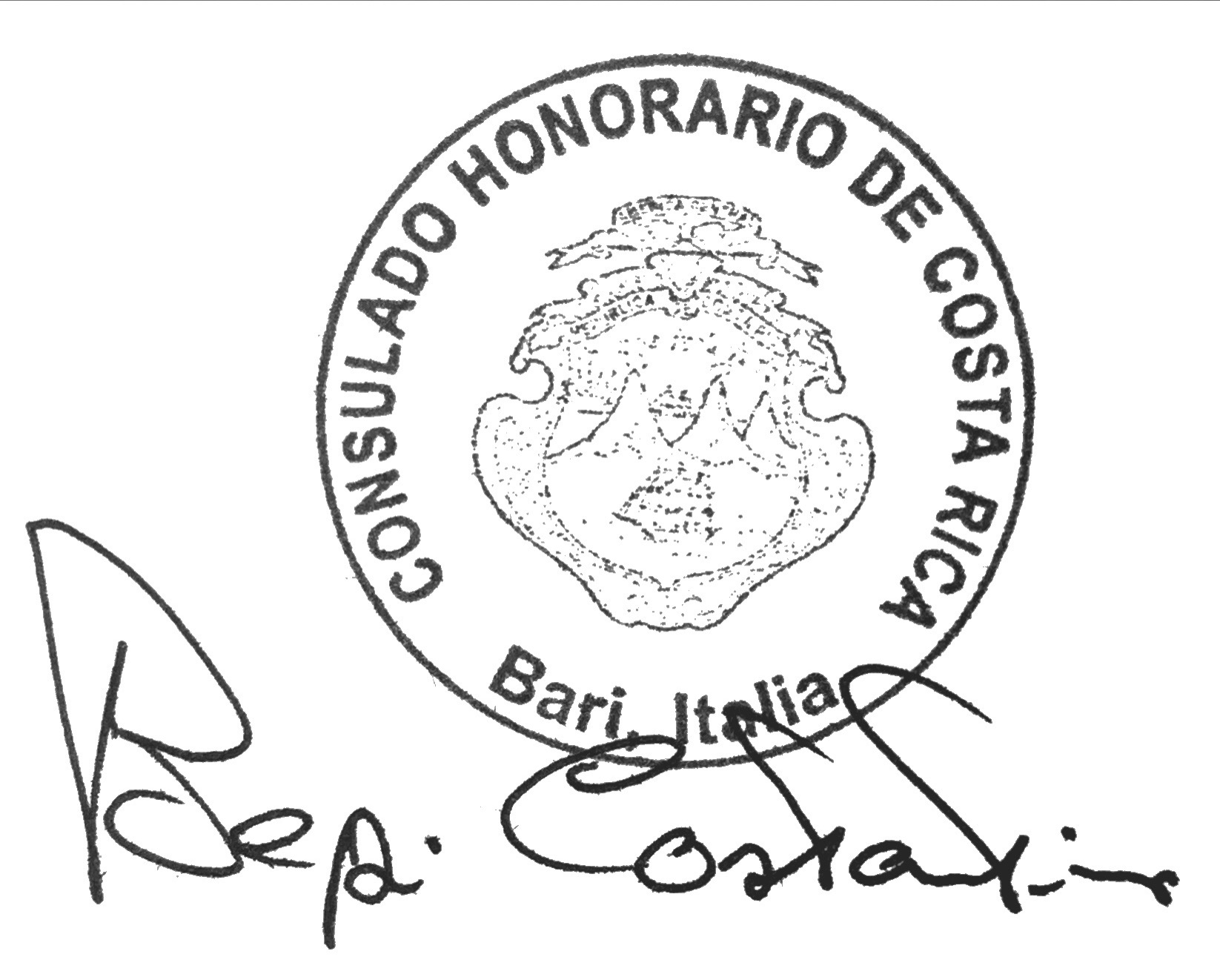 